МБУДО «Добрянская детская школа искусств» Задания для обучающихся:  4 класс ДПП «Хореографическое творчество»  Преподаватель:                                                                         Бурдина Юлия Александровна (Период выполнения с 25.03 – 1.04.2020. Задания будут проверяться после окончания карантина)) Классический танец.Запомнить названия движений и знать их значение (кроме того, что выделено красным)Хореографическая терминология - система специальных наименований, предназначенных для обозначения упражнений или понятий, которые кратко объяснить или описать сложно .
Экзерсис у опоры или на середине -Это комплекс тренировочных упражнений в балете, способствующих развитию мышц, связок, воспитанию координации движений у танцовщика. Экзерсис выполняются у «станка» (прикрепленной кронштейнами к стене ) и на середине учебного зала ежедневно Экзерсис состоят из одних и тех же элементов.
1.demi plie - (деми плие)-неполное «приседание».
2.grand plie-(гранд плие)-глубокое, большое «приседание».
3.relevé-(релеве)-«поднимание»,поднимание в стойку на носках с опусканием в ИП в любой позиции ног.
4.battement tendu-(батман тандю)-«вытянутый» скользящее движение стопой в положение ноги на носок вперед, в сторону, назад с возвращением скользящим движением в ИП.
5.battement tendu jeté-(батман тандю жете)«бросок»,взмах в положение книзу (25°, 45°) крестом.
6.demi rond-(деми ронд)-неполный круг, полукруг (носком по полу, на 45ана 90° и выше).
7.rond dejamb parterre-(ронд де жамб пар тер)-круг носком по полу круговое движение носком по полу.
8.rond de jamb en l'air-(ронд де жамб ан леер)-круг ногой в воздухе,стойка на левой правая в сторону, круговое движение голенью наружу или внутрь.
9.en dehors -(андеор)-круговое движение от себя, круговое движение наружу в тазобедренном или коленном суставе, а также повороты.10.en dedans-(андедан)-круговое движение к себе,круговое движение внутрь.
11.sur le cou de pied-(сюр ле ку де пье)-положение ноги на щиколотке (в самом узком месте ноги),положение согнутой ноги на голеностопном суставе впереди или сзади.
12.battement fondu-(батман фондю)-«мягкий», «тающий»,одновременное сгибание и разгибание ног в тазобедренном и коленном суставах.
13.battement frappe-(батман фрапэ)-«удар» -короткий удар стопой о голеностопный сустав опорной ноги, и быстрое разгибание в коленном суставе (25°, 45°) в положение на носок или книзу.
14.petit battement-(пти батман)-«маленький удар»-поочередно мелкие, короткие удары стопой в положение ку де пье впереди и сзади опорной ноги.
15.battu- (ботю) -«бить» непрерывно, мелкие, короткие удары по голеностопному суставу только впереди или сзади опорной ноги.
16.double- (дубль)- «двойной», • battement tendu - двойной нажим пяткой • battement fondu -двойной полуприсед • battement frapper - двойной удар.
17.passe-(пассе) - «проводить», «проходить», положение согнутой ноги, носок у колена: впереди, в сторону, сзади.
18.relevelent- (релевелянт) - «поднимать» медленно, плавно медленно на счет 1-4 1-8 поднимание ноги вперед, в сторону или назад и выше.
19.battement soutenu-(батман сотеню)-«слитный»-из стоики на носках с полуприседом на левои, правую скольжением вперед на носок (назад или в сторону) и скольжением вернуть в ИП.
20.développe-(девелопе) - «раскрывание», «развернутый»,из стоики на левои, правую скользящим движением до положения согнутой (носок у колена) и разгибание ее в любом направлении (вперед, в сторону, назад) или выше.
21.adajio-(адажио)-медленно, плавно включает в себя гранд плие, девелопе, релевелянт, все виды равновесий, пируэты, повороты. Слитная связка на 32, 64 счета.
22.attitude-(аттетюд) - поза с положением согнутой ноги сзади, стойка на левой, правую в сторону - назад, голень влево.
23.terboushon-(тербушон) - поза с положением согнутой ноги впереди (аттетюд впереди) стоика на левои, правую вперед, голень вниз влево.
24.degaje-(дегаже)-«переход» из стойки на левой правую вперед на носок, шагом вперед через полуприсед по IV позиции, выпрямляясь, стойка на правой, левую назад, на носок. Из стойки на левой правая в сторону на носок, шагом в сторону через полуприсед по II позиции стойка на правой, левая в сторону на носок.
25.grand battement-(гранд батман) - «большой бросок ,взмах» на 90° и выше через положение ноги на носок.
26.tombée-(томбэ) - «падать» из стойки на носках в пятой позиции выпад вперед (в сторону, назад) с возвращением в ИП скользящим движением.
27.picce-(пикке) - «колющий», стойка на левой правая вперед к низу, быстрое многократное касание носком пола.
28.pounte-(пуанте) - «на носок», «касание носком» из стоики на левой , правая вперед, в сторону или назад на носок взмах в любом направлении с возвращением в ИП.
29.balance-(балансе) - «покачивание»,маятниковое движение ног вперед кверху - назад книзу, вперед - назад, вперед - назад кверху.
30.allongée-(аллянже) - «дотягивание», завершающее движение рукой, ногой, туловищем.
31.pordebras-(пор де бра) -«перегибы туловища»,наклон вперед, назад, в сторону. То же самое в растяжке.
32.temps lie-(тан лие)-маленькое адажио,1-полуприсед на левой,2 - правую вперед на носок, 3 - перенести центр тяжести на правую, левую назад на носок, 4-ИП 5.то же самое в сторону и назад..

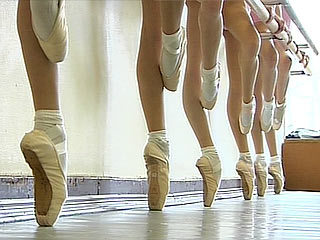 